HAGUE PRIMARY SCHOOL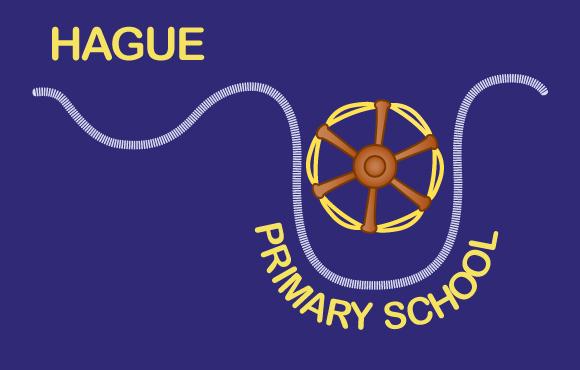 Wilmot Street, Bethnal GreenLondon, E2 0BPTel: 0207 739 9574  E-mail: admin@hague.towerhamlets.sch.ukHeadteacher: Judy Knappett1st April 2020Dear Parents, I hope you and the family are well and staying safe. If you are in receipt of benefit payments and you have registered proof of entitlement to free school meals for your child/children already with the school, then you will be sent a school text inviting you to collect a bag of produce from catering services which will be given out at Hague School on Friday 3rd April. School is open from 10am – 12am You must bring a bag per child. 1 adult to collect onlyIf you are unwell  or self-I on solating  please send  another adult your behalf .A family collection register will be marked for Tower Hamlets catering records. Please respect the line order and social distancing arrangements of 2m between people to ensure everyone stays well. The FSM bag will contain enough food for five lunches for each FSM pupil.  Families with more than one FSM eligible child will get a food bag per child. Each food bag will contain the following items:1 x loaf of brown or white bread Tin of tunaTin of baked beans6 eggs Pasta penne 500g Box of cheese triangles A whole Cucumber and packet of cherry tomatoes5 pieces of fruit (e.g.  a packet of apples, pears, satsumas or bananasFruit yogurts, long life x 5 Note: This food offer may be subject to change depending on seasonal and supply chain availability.Lyall, Tracy and Sue look forward to seeing you. Stay well, take care    Judy Knappett - Headteacher